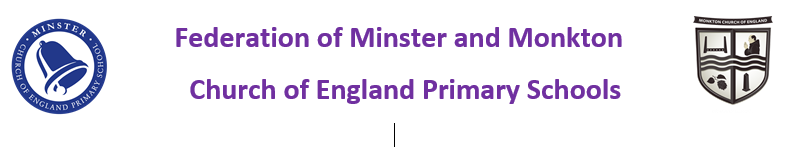 Code of Conduct - Parents and VisitorsLead Person 			Wendy StonePolicy Date 		  July 2020Review Date 		 July 2023Signatures__________________				___________________Chair of Governors							Executive Headteacher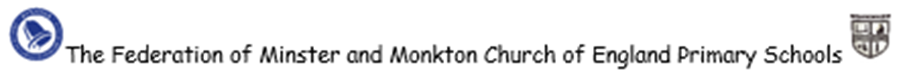 Our Joint Christian Values for the FederationFor the Federation process we have drawn on the story of the Road to Emmaus (Luke 24: 13-35). In this story, two disciples are journeying together talking about recent events. Someone, they later recognise to be Jesus, joins them and joins in the conversation reshaping what they know. When they eventually recognise who it is, the risen Jesus disappears; they return transformed to tell their story.  This story reflects the journey that the two schools have been walking together in recent times and how, through the process of Federation, the journey ahead will be one of transformation and growth. Three values from this story are central to the Federation process for our two schools: Recognition – what are we seeing Communication – what are we saying Transformation – how can we change and grow These three values will underpin the process towards Federation and the continued working together of the two schools. Our Key Principles are: All children deserve the best opportunity to succeed  and develop as a whole child We are committed to ensuring the wellbeing of all children and staff and providing an environment where each child is nurturedChildren will grow and develop in a Christian setting, developing their individual spirituality  We will celebrate the diversity and uniqueness of each individual’s skills and abilities  To ensure the highest standards and best possible educational experience for all our children Providing a learning climate and culture that is fun and full of challenge, promoting independence,resilience, engagement and high aspirations Passionate and effective leadership, supported by great teaching is the key to the continuous drive inraising standards to be the best we can be Continuous professional development is a vital part of improving our school and we believe the mosteffective form of this is learned from the sharing of good practice and working in partnership withothers, both in school and with other schools Both schools have Christian Foundations that underpin everything we do and every policy is written with these in mind:   Code of Conduct: Parents/Carers and Other Visitors to our School  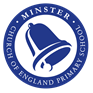 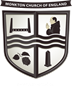 At our school, we are very fortunate to have supportive and friendly parents. Our parents recognise that educating children is a process that involves partnership between home and school and understand the importance of a good working relationship to equip children with the necessary skills for adulthood. For these reasons we welcome and encourage parents/carers to participate fully in the life of our school.The purpose of this policy is to provide a reminder to all parents and visitors to our school about expected conduct, so that we can work together to ensure a safe and positive school environment for our children. We ask that parents respect the professional judgements made by the Executive Headteacher/Head of School and teaching staff. Parents who disapprove of professional decisions and school management policies have the choice of:Meeting to resolve the issues raisedMaking a complaint following the Complaints Procedure PolicyPlacing their child in another school should they totally disagree with our policies and proceduresRESPECT AND CONCERN FOR OTHERS AND THEIR RIGHTSWhilst disrespectful behaviour from parents is very rare, we need to have a code of conduct in place to safeguard the children and staff. Therefore, we ask that parents give all members of staff the same level of respect as staff give to them.We expect parents and carers to show respect and concern for others by:Being polite and respectful when talking to all school staffSupporting the respectful ethos of our school by setting a good example in their own speech and behaviour towards all members of the school community – this also includes other parentsWorking together with teachers for the benefit of children. This includes approaching the school to resolve any issues of concern and to discuss and clarify specific events in order to bring about a positive solutionCorrecting own child’s behaviour, especially in public where it could otherwise lead to conflict, aggressive or unsafe behaviourRespecting the school environment, including keeping the school tidy by not littering and respect and abide by the no smoking/drugs policyFollowing the parking requests from the school and doing the right thing when delivering and collecting children from schoolIn order to support a peaceful and safe school environment, the school cannot tolerate:Anger/aggression and rudeness to office staff, or any other frontline staffDisruptive behaviour which interferes with the operation of a classroom, an office area or any other part of the school groundsUsing loud and/or offensive language or displaying temperThe use of verbal aggression or threatening harm to another adult or child. This includes approaching someone else’s child in order to chastise themThe use of physical aggression towards another adult or child. This includes physical punishment against your own child on school premises. (Some actions may constitute an assault with legal consequences.)Damaging or destroying school propertyAbusive/rude, harassing or threatening emails, phone or social network messagesSmoking, vaping and consumption of alcohol or other drugs or accessing the school site whilst intoxicatedThe above behaviours on school premises will be reported to the appropriate authorities and Governors may prohibit an offending adult from entering the school grounds to safeguard our school community.Disrespectful and unacceptable behaviour will not be tolerated and the necessary actions will be enforced:The parent will be given the opportunity to discuss matters with a senior member of staff to discuss and resolve the issueIf the matter cannot be resolved immediately, the parent will be asked to leave the school premises until a meeting is held to discuss and resolve the issue;In the event of severe or continual abuse/harassment, the Governors and/or Local Authority and police will be informed and the parent will be banned from the premises or given strict guidelines regarding how to communicateWe trust that parents and carers will assist our school with the implementation of this policy and thank you for your continuing support.Minster Christian FoundationsMonkton Christian FoundationsCreationJusticeLoveForgivenessPeaceTrustFriendshipCompassionForgivenessJustice